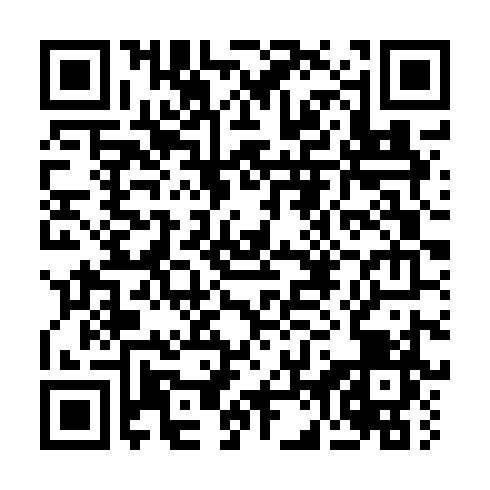 Ramadan times for Cape Gloucester, Papua New GuineaMon 11 Mar 2024 - Wed 10 Apr 2024High Latitude Method: NonePrayer Calculation Method: Muslim World LeagueAsar Calculation Method: ShafiPrayer times provided by https://www.salahtimes.comDateDayFajrSuhurSunriseDhuhrAsrIftarMaghribIsha11Mon5:025:026:1212:163:206:216:217:2612Tue5:025:026:1212:163:216:216:217:2613Wed5:025:026:1112:163:216:206:207:2514Thu5:025:026:1112:163:226:206:207:2515Fri5:025:026:1112:153:226:196:197:2416Sat5:025:026:1112:153:226:196:197:2417Sun5:025:026:1112:153:226:186:187:2318Mon5:025:026:1112:143:236:186:187:2319Tue5:025:026:1112:143:236:176:177:2220Wed5:015:016:1012:143:236:176:177:2221Thu5:015:016:1012:133:236:176:177:2222Fri5:015:016:1012:133:246:166:167:2123Sat5:015:016:1012:133:246:166:167:2124Sun5:015:016:1012:133:246:156:157:2025Mon5:015:016:1012:123:246:156:157:2026Tue5:015:016:1012:123:246:146:147:1927Wed5:005:006:0912:123:256:146:147:1928Thu5:005:006:0912:113:256:136:137:1829Fri5:005:006:0912:113:256:136:137:1830Sat5:005:006:0912:113:256:136:137:1831Sun5:005:006:0912:103:256:126:127:171Mon5:005:006:0912:103:256:126:127:172Tue4:594:596:0812:103:256:116:117:163Wed4:594:596:0812:103:256:116:117:164Thu4:594:596:0812:093:256:106:107:165Fri4:594:596:0812:093:256:106:107:156Sat4:594:596:0812:093:256:096:097:157Sun4:584:586:0812:083:256:096:097:148Mon4:584:586:0812:083:256:096:097:149Tue4:584:586:0812:083:256:086:087:1410Wed4:584:586:0712:083:256:086:087:13